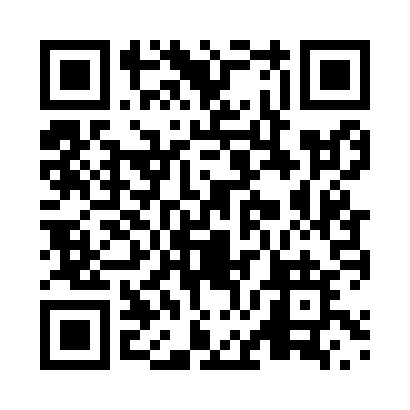 Prayer times for Tioga, Ontario, CanadaMon 1 Apr 2024 - Tue 30 Apr 2024High Latitude Method: Angle Based RulePrayer Calculation Method: Islamic Society of North AmericaAsar Calculation Method: HanafiPrayer times provided by https://www.salahtimes.comDateDayFajrSunriseDhuhrAsrMaghribIsha1Mon5:387:001:245:537:489:102Tue5:366:581:235:547:499:113Wed5:346:561:235:557:509:134Thu5:326:551:235:567:519:145Fri5:306:531:225:577:539:166Sat5:286:511:225:577:549:177Sun5:266:491:225:587:559:198Mon5:246:471:225:597:569:209Tue5:226:461:216:007:589:2210Wed5:206:441:216:017:599:2311Thu5:186:421:216:018:009:2512Fri5:166:401:206:028:019:2613Sat5:146:391:206:038:029:2814Sun5:116:371:206:048:049:2915Mon5:096:351:206:058:059:3116Tue5:076:341:206:058:069:3317Wed5:056:321:196:068:079:3418Thu5:036:301:196:078:099:3619Fri5:016:291:196:088:109:3720Sat4:596:271:196:088:119:3921Sun4:576:251:186:098:129:4122Mon4:556:241:186:108:139:4223Tue4:536:221:186:118:159:4424Wed4:516:211:186:118:169:4625Thu4:496:191:186:128:179:4726Fri4:476:181:186:138:189:4927Sat4:456:161:176:148:209:5028Sun4:436:151:176:148:219:5229Mon4:416:131:176:158:229:5430Tue4:406:121:176:168:239:55